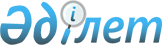 О внесении изменений в решение Каратальского районного маслихата от 27 декабря 2019 года № 65-234 "О бюджете Каратальского района на 2020-2022 годы"Решение Каратальского районного маслихата Алматинской области от 9 декабря 2020 года № 81-280. Зарегистрировано Департаментом юстиции Алматинской области 11 декабря 2020 года № 5804
      В соответствии с пунктом 4 статьи 106 Бюджетного кодекса Республики Казахстан от 4 декабря 2008 года, подпунктом 1) пункта 1 статьи 6 Закона Республики Казахстан от 23 января 2001 года "О местном государственном управлении и самоуправлении в Республике Казахстан", Каратальский районный маслихат РЕШИЛ: 
      1. Внести в решение Каратальского районного маслихата "О бюджете Каратальского района на 2020-2022 годы" от 27 декабря 2019 года № 65-234 (зарегистрирован в Реестре государственной регистрации нормативных правовых актов № 5379, опубликован 13 января 2020 года в эталонном контрольном банке нормативных правовых актов Республики Казахстан) следующие изменения:
      пункт 1 указанного решения изложить в новой редакции: 
      "1. Утвердить районный бюджет на 2020-2022 годы согласно приложениям 1, 2, 3 к настоящему решению соответственно, в том числе на 2020 год в следующих объемах: 
      1) доходы 9 632 687 тысяч тенге, в том числе: 
      налоговые поступления 503 331 тысяча тенге; 
      неналоговые поступления 16 887 тысяч тенге;
      поступления от продажи основного капитала 173 337 тысяч тенге; 
      поступления трансфертов 8 939 132 тысячи тенге, в том числе: 
      трансферты из нижестоящих органов государственного управления 60 514 тысяч тенге;
      трансферты из вышестоящих органов государственного управления 8 878 618 тысяч тенге, в том числе: 
      целевые текущие трансферты 4 009 496 тысяч тенге; 
      целевые трансферты на развитие 959 345 тысяч тенге; 
      субвенции 3 909 777 тысяч тенге; 
      2) затраты 11 656 515 тысяч тенге; 
      3) чистое бюджетное кредитование 37 603 тысячи тенге, в том числе:
      бюджетные кредиты 58 338 тысяч тенге;
      погашение бюджетных кредитов 20 735 тысяч тенге;
      4) сальдо по операциям с финансовыми активами 0 тенге;
      5) дефицит (профицит) бюджета (-) 2 061 431 тысяча тенге;
      6) финансирование дефицита (использование профицита) бюджета 2 061 431 тысяча тенге".
      2. Приложение 1 к указанному решению изложить в новой редакции согласно приложению к настоящему решению. 
      3. Контроль за исполнением настоящего решения возложить на постоянную комиссию Каратальского районного маслихата "По вопросам планирования, бюджета, хозяйственной деятельности, строительства, землепользования, охраны природы и рационального использования природных ресурсов". 
      4. Настоящее решение вводится в действие с 1 января 2020 года.  Районный бюджет на 2020 год
					© 2012. РГП на ПХВ «Институт законодательства и правовой информации Республики Казахстан» Министерства юстиции Республики Казахстан
				
      Председатель сессии  Каратальского районного маслихата

Р. Жапаркулов

      Секретарь Каратальского  районного маслихата

Б. Смаилов
Приложение к решению Каратальского районного маслихата от 9 декабря 2020 года № 81-280Приложение 1 к  решению Каратальского районного маслихата от  27 декабря 2019 года  № 65-234
Категория 
Категория 
Категория 
Категория 
Сумма (тысяч тенге)
Класс
Класс
Наименование 
Сумма (тысяч тенге)
Подкласс
Подкласс
Сумма (тысяч тенге)
1. Доходы
9632687
1
Налоговые поступления
503331
01
Подоходный налог
35957
1
Корпоративный подоходный налог
35957
03
Социальный налог
318398
1
Социальный налог
318398
04
Hалоги на собственность
122150
1
Hалоги на имущество
120980
5
Единый земельный налог
1170
05
Внутренние налоги на товары, работы и услуги
24246
2
Акцизы
2750
3
Поступления за использование природных и других ресурсов 
7860
4
Сборы за ведение предпринимательской ипрофессиональной деятельности
13561
5
Налог на игорный бизнес
75
08
Обязательные платежи, взимаемые за совершение юридически значимых действий и (или) выдачу документов уполномоченными на то государственными органами или должностными лицами 
2580
1
Государственная пошлина
2580
2
Неналоговые поступления
16887
01
Доходы от государственной собственности
11401
5
Доходы от аренды имущества, находящегося в государственной собственности 
11375
7
Вознаграждения по кредитам, выданным из государственного бюджета
26
06
Прочие неналоговые поступления
5486
1
Прочие неналоговые поступления
5486
3
Поступления от продажи основного капитала
173337
01
Продажа государственного имущества, закрепленного за государственными учреждениями
169947
1
Продажа государственного имущества, закрепленного за государственными учреждениями
169947
03
Продажа земли и нематериальных активов
3390
1
Продажа земли
3290
2
Продажа нематериальных активов
100
4
Поступления трансфертов 
8939132
01
Трансферты из нижестоящих органов государственного управления
60514
3
Трансферты из бюджетов городов районного значения, сел, поселков, сельских округов
60514
02
Трансферты из вышестоящих органовгосударственного управления
8878618
2
Трансферты из областного бюджета
8878618
Функциональная группа
Функциональная группа
Функциональная группа
Функциональная группа
Функциональная группа
Функциональная группа
Сумма (тысяч тенге)
Функциональная подгруппа
Функциональная подгруппа
Функциональная подгруппа
Функциональная подгруппа
Функциональная подгруппа
Сумма (тысяч тенге)
Администратор бюджетных программ
Администратор бюджетных программ
Администратор бюджетных программ
Администратор бюджетных программ
Сумма (тысяч тенге)
Программа
Программа
Наименование
Сумма (тысяч тенге)
2. Затраты
2. Затраты
11656515
1
Государственные услуги общего характера 
Государственные услуги общего характера 
249355
1
Представительные, исполнительные и другие органы, выполняющие общие функции государственного управления
Представительные, исполнительные и другие органы, выполняющие общие функции государственного управления
187320
112
Аппарат маслихата района (города областного значения)
Аппарат маслихата района (города областного значения)
30696
001
Услуги по обеспечению деятельности маслихата района (города областного значения)
Услуги по обеспечению деятельности маслихата района (города областного значения)
19946
003
Капитальные расходы государственного органа
Капитальные расходы государственного органа
10750
122
Аппарат акима района (города областного значения)
Аппарат акима района (города областного значения)
156624
001
Услуги по обеспечению деятельности акима района (города областного значения)
Услуги по обеспечению деятельности акима района (города областного значения)
118635
003
Капитальные расходы государственного органа
Капитальные расходы государственного органа
23370
113
Целевые текущие трансферты из местных бюджетов
Целевые текущие трансферты из местных бюджетов
14619
2
Финансовая деятельность
Финансовая деятельность
35868
452
Отдел финансов района (города областного значения)
Отдел финансов района (города областного значения)
35868
001
Услуги по реализации государственной политики в области исполнения бюджета и управления коммунальной собственностью района (города областного значения) 
Услуги по реализации государственной политики в области исполнения бюджета и управления коммунальной собственностью района (города областного значения) 
20380
003
Проведение оценки имущества в целях налогообложения
Проведение оценки имущества в целях налогообложения
1291
010
Приватизация, управление коммунальным имуществом, постприватизационная деятельность и регулирование споров, связанных с этим
Приватизация, управление коммунальным имуществом, постприватизационная деятельность и регулирование споров, связанных с этим
2490
018
Капитальные расходы государственного органа
Капитальные расходы государственного органа
11707
5
Планирование и статистическая деятельность
Планирование и статистическая деятельность
26167
453
Отдел экономики и бюджетного планирования района (города областного значения)
Отдел экономики и бюджетного планирования района (города областного значения)
26167
001
Услуги по реализации государственной политики в области формирования и развития экономической политики, системы государственного планирования
Услуги по реализации государственной политики в области формирования и развития экономической политики, системы государственного планирования
16417
004
Капитальные расходы государственного органа
Капитальные расходы государственного органа
9750
2
Оборона
Оборона
30678
1
Военные нужды
Военные нужды
12178
122
Аппарат акима района (города областного значения)
Аппарат акима района (города областного значения)
12178
005
Мероприятия в рамках исполнения всеобщей воинской обязанности
Мероприятия в рамках исполнения всеобщей воинской обязанности
12178
2
Организация работы по чрезвычайным ситуациям
Организация работы по чрезвычайным ситуациям
18500
122
Аппарат акима района (города областного значения)
Аппарат акима района (города областного значения)
18500
006
Предупреждение и ликвидация чрезвычайных ситуаций масштаба района (города областного значения)
Предупреждение и ликвидация чрезвычайных ситуаций масштаба района (города областного значения)
16300
007
Мероприятия по профилактике и тушению степных пожаров районного (городского) масштаба, а также пожаров в населенных пунктах, в которых не созданы органы государственной противопожарной службы
Мероприятия по профилактике и тушению степных пожаров районного (городского) масштаба, а также пожаров в населенных пунктах, в которых не созданы органы государственной противопожарной службы
2200
3
Общественный порядок, безопасность, правовая, судебная, уголовно-исполнительная деятельность
Общественный порядок, безопасность, правовая, судебная, уголовно-исполнительная деятельность
2731
9
Прочие услуги в области общественного порядка и безопасности
Прочие услуги в области общественного порядка и безопасности
2731
485
Отдел пассажирского транспорта и автомобильных дорог района (города областного значения)
Отдел пассажирского транспорта и автомобильных дорог района (города областного значения)
2731
021
Обеспечение безопасности дорожного движения в населенных пунктах
Обеспечение безопасности дорожного движения в населенных пунктах
2731
4
Образование
Образование
6143698
1
Дошкольное воспитание и обучение
Дошкольное воспитание и обучение
375306
464
Отдел образования района (города областного значения)
Отдел образования района (города областного значения)
346524
040
Реализация государственного образовательного заказа в дошкольных организациях образования
Реализация государственного образовательного заказа в дошкольных организациях образования
346524
467
Отдел строительства района (города областного значения)
Отдел строительства района (города областного значения)
28782
037
Строительство и реконструкция объектов дошкольного воспитания и обучения
Строительство и реконструкция объектов дошкольного воспитания и обучения
28782
2
Начальное, основное среднее и общее среднее образование
Начальное, основное среднее и общее среднее образование
4582107
464
Отдел образования района (города областного значения)
Отдел образования района (города областного значения)
4455685
003
Общеобразовательное обучение
Общеобразовательное обучение
4407411
006
Дополнительное образование для детей 
Дополнительное образование для детей 
48274
465
Отдел физической культуры и спорта района (города областного значения)
Отдел физической культуры и спорта района (города областного значения)
126422
017
Дополнительное образование для детей и юношества по спорту
Дополнительное образование для детей и юношества по спорту
126422
4
Техническое и профессиональное, послесреднее образование
Техническое и профессиональное, послесреднее образование
13220
464
Отдел образования района (города областного значения)
Отдел образования района (города областного значения)
13220
018
Организация профессионального обучения
Организация профессионального обучения
13220
9
Прочие услуги в области образования
Прочие услуги в области образования
1173065
464
Отдел образования района (города областного значения)
Отдел образования района (города областного значения)
1173065
001
Услуги по реализации государственной политики на местном уровне в области образования 
Услуги по реализации государственной политики на местном уровне в области образования 
13298
004
Информатизация системы образования в государственных учреждениях образования района (города областного значения)
Информатизация системы образования в государственных учреждениях образования района (города областного значения)
26450
005
Приобретение и доставка учебников, учебно-методических комплексов для государственных учреждений образования района (города областного значения)
Приобретение и доставка учебников, учебно-методических комплексов для государственных учреждений образования района (города областного значения)
61724
007
Проведение школьных олимпиад, внешкольных мероприятий и конкурсов районного (городского) масштаба
Проведение школьных олимпиад, внешкольных мероприятий и конкурсов районного (городского) масштаба
920
015
Ежемесячные выплаты денежных средств опекунам (попечителям) на содержание ребенка-сироты (детей-сирот), и ребенка (детей), оставшегося без попечения родителей
Ежемесячные выплаты денежных средств опекунам (попечителям) на содержание ребенка-сироты (детей-сирот), и ребенка (детей), оставшегося без попечения родителей
22278
067
Капитальные расходы подведомственных государственных учреждений и организаций
Капитальные расходы подведомственных государственных учреждений и организаций
935101
113
Целевые текущие трансферты из местных бюджетов
Целевые текущие трансферты из местных бюджетов
113294
6
Социальная помощь и социальное обеспечение
Социальная помощь и социальное обеспечение
1383433
1
Социальное обеспечение
Социальное обеспечение
693422
451
Отдел занятости и социальных программ района (города областного значения)
Отдел занятости и социальных программ района (города областного значения)
665105
005
Государственная адресная социальная помощь
Государственная адресная социальная помощь
665105
464
Отдел образования района (города областного значения)
Отдел образования района (города областного значения)
28317
030
Содержание ребенка (детей), переданного патронатным воспитателям
Содержание ребенка (детей), переданного патронатным воспитателям
13202
031
Государственная поддержка по содержанию детей-сирот и детей, оставшихся без попечения родителей, в детских домах семейного типа и приемных семьях
Государственная поддержка по содержанию детей-сирот и детей, оставшихся без попечения родителей, в детских домах семейного типа и приемных семьях
15115
2
Социальная помощь
Социальная помощь
616238
451
Отдел занятости и социальных программ района (города областного значения)
Отдел занятости и социальных программ района (города областного значения)
616238
002
Программа занятости
Программа занятости
377406
004
Оказание социальной помощи на приобретение топлива специалистам здравоохранения, образования, социального обеспечения, культуры, спорта и ветеринарии в сельской местности в соответствии с законодательством Республики Казахстан
Оказание социальной помощи на приобретение топлива специалистам здравоохранения, образования, социального обеспечения, культуры, спорта и ветеринарии в сельской местности в соответствии с законодательством Республики Казахстан
10432
006
Оказание жилищной помощи
Оказание жилищной помощи
28531
007
Социальная помощь отдельным категориям нуждающихся граждан по решениям местных представительных органов
Социальная помощь отдельным категориям нуждающихся граждан по решениям местных представительных органов
32133
010
Материальное обеспечение детей-инвалидов, воспитывающихся и обучающихся на дому
Материальное обеспечение детей-инвалидов, воспитывающихся и обучающихся на дому
2308
014
Оказание социальной помощи нуждающимся гражданам на дому
Оказание социальной помощи нуждающимся гражданам на дому
57691
017
Обеспечение нуждающихся инвалидов обязательными гигиеническими средствами и предоставление услуг специалистами жестового языка, индивидуальными помощниками в соответствии с индивидуальной программой реабилитации инвалида
Обеспечение нуждающихся инвалидов обязательными гигиеническими средствами и предоставление услуг специалистами жестового языка, индивидуальными помощниками в соответствии с индивидуальной программой реабилитации инвалида
70513
023
Oбеспечение деятельности центров занятости
Oбеспечение деятельности центров занятости
37224
9
Прочие услуги в области социальной помощи и социального обеспечения
Прочие услуги в области социальной помощи и социального обеспечения
73773
451
Отдел занятости и социальных программ района (города областного значения)
Отдел занятости и социальных программ района (города областного значения)
72773
001
Услуги по реализации государственной политики на местном уровне в области обеспечения занятости и реализации социальных программ для населения
Услуги по реализации государственной политики на местном уровне в области обеспечения занятости и реализации социальных программ для населения
31825
011
Оплата услуг по зачислению, выплате и доставке пособий и других социальных выплат
Оплата услуг по зачислению, выплате и доставке пособий и других социальных выплат
9339
021
Капитальные расходы государственного органа
Капитальные расходы государственного органа
27117
050
Обеспечение прав и улучшение качества жизни инвалидов в Республике Казахстан
Обеспечение прав и улучшение качества жизни инвалидов в Республике Казахстан
4492
487
Отдел жилищно-коммунального хозяйства и жилищной инспекции района (города областного значения)
Отдел жилищно-коммунального хозяйства и жилищной инспекции района (города областного значения)
1000
094
Предоставление жилищных сертификатов как социальная помощь
Предоставление жилищных сертификатов как социальная помощь
1000
7
Жилищно-коммунальное хозяйство
Жилищно-коммунальное хозяйство
2239152
1
Жилищное хозяйство
Жилищное хозяйство
816283
463
Отдел земельных отношений района (города областного значения)
Отдел земельных отношений района (города областного значения)
7834
016
Изъятие земельных участков для государственных нужд
Изъятие земельных участков для государственных нужд
7834
467
Отдел строительства района (города областного значения)
Отдел строительства района (города областного значения)
577980
003
Проектирование и (или) строительство, реконструкция жилья коммунального жилищного фонда
Проектирование и (или) строительство, реконструкция жилья коммунального жилищного фонда
433845
004
Проектирование, развитие и (или) обустройство инженерно-коммуникационной инфраструктуры 
Проектирование, развитие и (или) обустройство инженерно-коммуникационной инфраструктуры 
144135
487
Отдел жилищно-коммунального хозяйства и жилищной инспекции района (города областного значения)
Отдел жилищно-коммунального хозяйства и жилищной инспекции района (города областного значения)
230469
001
Услуги по реализации государственной политики на местном уровне в области жилищно-коммунального хозяйства и жилищного фонда
Услуги по реализации государственной политики на местном уровне в области жилищно-коммунального хозяйства и жилищного фонда
21491
003
Капитальные расходы государственного органа
Капитальные расходы государственного органа
2473
005
Организация сохранения государственного жилищного фонда
Организация сохранения государственного жилищного фонда
1000
006
Обеспечение жильем отдельных категорий граждан
Обеспечение жильем отдельных категорий граждан
12000
007
Снос аварийного и ветхого жилья
Снос аварийного и ветхого жилья
9163
032
Капитальные расходы подведомственных государственных учреждений и организаций 
Капитальные расходы подведомственных государственных учреждений и организаций 
50130
070
Возмещение платежей населения по оплате коммунальных услуг в режиме чрезвычайного положения в Республике Казахстан
Возмещение платежей населения по оплате коммунальных услуг в режиме чрезвычайного положения в Республике Казахстан
78244
113
Целевые текущие трансферты нижестоящим бюджетам
Целевые текущие трансферты нижестоящим бюджетам
55968
2
Коммунальное хозяйство
Коммунальное хозяйство
1250405
487
Отдел жилищно-коммунального хозяйства и жилищной инспекции района (города областного значения)
Отдел жилищно-коммунального хозяйства и жилищной инспекции района (города областного значения)
1250405
029
Развитие системы водоснабжения и водоотведения
Развитие системы водоснабжения и водоотведения
1250405
3
Благоустройство населенных пунктов
Благоустройство населенных пунктов
172464
487
Отдел жилищно-коммунального хозяйства и жилищной инспекции района (города областного значения)
Отдел жилищно-коммунального хозяйства и жилищной инспекции района (города областного значения)
172464
030
Благоустройство и озеленение населенных пунктов
Благоустройство и озеленение населенных пунктов
172464
8
Культура, спорт, туризм и информационное пространство
Культура, спорт, туризм и информационное пространство
177959
1
Деятельность в области культуры
Деятельность в области культуры
82216
455
Отдел культуры и развития языков района (города областного значения)
Отдел культуры и развития языков района (города областного значения)
82216
003
Поддержка культурно-досуговой работы
Поддержка культурно-досуговой работы
82216
2
Спорт
Спорт
20030
465
Отдел физической культуры и спорта района (города областного значения)
Отдел физической культуры и спорта района (города областного значения)
20030
001
Услуги по реализации государственной политики на местном уровне в сфере физической культуры и спорта
Услуги по реализации государственной политики на местном уровне в сфере физической культуры и спорта
8228
006
Проведение спортивных соревнований на районном (города областного значения) уровне
Проведение спортивных соревнований на районном (города областного значения) уровне
433
007
Подготовка и участие членов сборных команд района (города областного значения) по различным видам спорта на областных спортивных соревнованиях
Подготовка и участие членов сборных команд района (города областного значения) по различным видам спорта на областных спортивных соревнованиях
1219
032
Капитальные расходы подведомственных государственных учреждений и организаций
Капитальные расходы подведомственных государственных учреждений и организаций
10150
3
Информационное пространство
Информационное пространство
49722
455
Отдел культуры и развития языков района (города областного значения)
Отдел культуры и развития языков района (города областного значения)
41664
006
Функционирование районных (городских) библиотек 
Функционирование районных (городских) библиотек 
40629
007
Развитие государственного языка и других языков народа Казахстана
Развитие государственного языка и других языков народа Казахстана
1035
456
Отдел внутренней политики района (города областного значения)
Отдел внутренней политики района (города областного значения)
8058
002
Услуги по проведению государственной информационной политики
Услуги по проведению государственной информационной политики
8058
9
Прочие услуги по организации культуры, спорта, туризма и информационного пространства
Прочие услуги по организации культуры, спорта, туризма и информационного пространства
25991
455
Отдел культуры и развития языков района (города областного значения)
Отдел культуры и развития языков района (города областного значения)
13694
001
Услуги по реализации государственной политики на местном уровне в области развития языков и культуры
Услуги по реализации государственной политики на местном уровне в области развития языков и культуры
9794
032
Капитальные расходы подведомственных государственных учреждений и организаций
Капитальные расходы подведомственных государственных учреждений и организаций
3900
456
Отдел внутренней политики района (города областного значения)
Отдел внутренней политики района (города областного значения)
12297
001
Услуги по реализации государственной политики на местном уровне в области информации, укрепления государственности и формирования социального оптимизма граждан
Услуги по реализации государственной политики на местном уровне в области информации, укрепления государственности и формирования социального оптимизма граждан
12297
10
Сельское, водное, лесное, рыбное хозяйство, особо охраняемые природные территории, охрана окружающей среды и животного мира, земельные отношения
Сельское, водное, лесное, рыбное хозяйство, особо охраняемые природные территории, охрана окружающей среды и животного мира, земельные отношения
87114
1
Сельское хозяйство
Сельское хозяйство
48552
462
Отдел сельского хозяйства района (города областного значения)
Отдел сельского хозяйства района (города областного значения)
45683
001
Услуги по реализации государственной политики на местном уровне в сфере сельского хозяйства 
Услуги по реализации государственной политики на местном уровне в сфере сельского хозяйства 
45683
473
Отдел ветеринарии района (города областного значения)
Отдел ветеринарии района (города областного значения)
2869
001
Услуги по реализации государственной политики на местном уровне в сфере ветеринарии
Услуги по реализации государственной политики на местном уровне в сфере ветеринарии
2575
008
Возмещение владельцам стоимости изымаемых и уничтожаемых больных животных, продуктов и сырья животного происхождения
Возмещение владельцам стоимости изымаемых и уничтожаемых больных животных, продуктов и сырья животного происхождения
294
6
Земельные отношения
Земельные отношения
23096
463
Отдел земельных отношений района (города областного значения)
Отдел земельных отношений района (города областного значения)
23096
001
Услуги по реализации государственной политики в области регулирования земельных отношений на территории района
Услуги по реализации государственной политики в области регулирования земельных отношений на территории района
11279
004
Организация работ по зонированию земель
Организация работ по зонированию земель
4817
006
Землеустройство, проводимое при установлении границ районов, городов областного значения, районного значения, сельских округов, поселков, сел
Землеустройство, проводимое при установлении границ районов, городов областного значения, районного значения, сельских округов, поселков, сел
7000
9
Прочие услуги в области сельского, водного, лесного, рыбного хозяйства, охраны окружающей среды и земельных отношений
Прочие услуги в области сельского, водного, лесного, рыбного хозяйства, охраны окружающей среды и земельных отношений
15466
453
Отдел экономики и бюджетного планирования района (города областного значения)
Отдел экономики и бюджетного планирования района (города областного значения)
15466
099
Реализация мер по оказанию социальной поддержки специалистов
Реализация мер по оказанию социальной поддержки специалистов
15466
11
Промышленность, архитектурная, градостроительная и строительная деятельность
Промышленность, архитектурная, градостроительная и строительная деятельность
23098
2
Архитектурная, градостроительная и строительная деятельность
Архитектурная, градостроительная и строительная деятельность
23098
467
Отдел строительства района (города областного значения)
Отдел строительства района (города областного значения)
12367
001
Услуги по реализации государственной политики на местном уровне в области строительства
Услуги по реализации государственной политики на местном уровне в области строительства
12367
468
Отдел архитектуры и градостроительства района (города областного значения)
Отдел архитектуры и градостроительства района (города областного значения)
10731
001
Услуги по реализации государственной политики в области архитектуры и градостроительства на местном уровне
Услуги по реализации государственной политики в области архитектуры и градостроительства на местном уровне
10442
004
Капитальные расходы государственного органа
Капитальные расходы государственного органа
289
12
Транспорт и коммуникации
Транспорт и коммуникации
1083575
1
Автомобильный транспорт
Автомобильный транспорт
1049019
485
Отдел пассажирского транспорта и автомобильных дорог района (города областного значения)
Отдел пассажирского транспорта и автомобильных дорог района (города областного значения)
1049019
023
Обеспечение функционирования автомобильных дорог
Обеспечение функционирования автомобильных дорог
19908
045
Капитальный и средний ремонт автомобильных дорог районного значения и улиц населенных пунктов
Капитальный и средний ремонт автомобильных дорог районного значения и улиц населенных пунктов
1029111
9
Прочие услуги в сфере транспорта и коммуникаций
Прочие услуги в сфере транспорта и коммуникаций
34556
485
Отдел пассажирского транспорта и автомобильных дорог района (города областного значения)
Отдел пассажирского транспорта и автомобильных дорог района (города областного значения)
34556
001
Услуги по реализации государственной политики на местном уровне в области пассажирского транспорта и автомобильных дорог 
Услуги по реализации государственной политики на местном уровне в области пассажирского транспорта и автомобильных дорог 
10751
113
Целевые текущие трансферты нижестоящим бюджетам
Целевые текущие трансферты нижестоящим бюджетам
23805
13
Прочие
Прочие
37294
3
Поддержка предпринимательской деятельности и защита конкуренции
Поддержка предпринимательской деятельности и защита конкуренции
9100
469
Отдел предпринимательства района (города областного значения)
Отдел предпринимательства района (города областного значения)
9100
001
Услуги по реализации государственной политики на местном уровне в области развития предпринимательства и промышленности 
Услуги по реализации государственной политики на местном уровне в области развития предпринимательства и промышленности 
9100
9
Прочие
Прочие
28194
452
Отдел финансов района (города областного значения)
Отдел финансов района (города областного значения)
28194
012
Резерв местного исполнительного органа района (города областного значения)
Резерв местного исполнительного органа района (города областного значения)
28194
14
Обслуживание долга
Обслуживание долга
26
1
Обслуживание долга
Обслуживание долга
26
452
Отдел финансов района (города областного значения)
Отдел финансов района (города областного значения)
26
013
Обслуживание долга местных исполнительных органов по выплате вознаграждений и иных платежей по займам из областного бюджета
Обслуживание долга местных исполнительных органов по выплате вознаграждений и иных платежей по займам из областного бюджета
26
15
Трансферты
Трансферты
198402
1
Трансферты
Трансферты
198402
452
Отдел финансов района (города областного значения)
Отдел финансов района (города областного значения)
198402
006
Возврат неиспользованных (недоиспользованных) целевых трансфертов
Возврат неиспользованных (недоиспользованных) целевых трансфертов
786
024
Целевые текущие трансферты из нижестоящего бюджета на компенсацию потерь вышестоящего бюджета в связи с изменением законодательства
Целевые текущие трансферты из нижестоящего бюджета на компенсацию потерь вышестоящего бюджета в связи с изменением законодательства
14186
038
Субвенции
Субвенции
183429
054
Возврат сумм неиспользованных (недоиспользованных) целевых трансфертов, выделенных из республиканского бюджета за счет целевого трансферта из Национального фонда Республики Казахстан
Возврат сумм неиспользованных (недоиспользованных) целевых трансфертов, выделенных из республиканского бюджета за счет целевого трансферта из Национального фонда Республики Казахстан
1
Функциональная группа
Функциональная группа
Функциональная группа
Функциональная группа
Функциональная группа
Сумма (тысяч тенге)
Функциональная подгруппа
Функциональная подгруппа
Функциональная подгруппа
Функциональная подгруппа
Сумма (тысяч тенге)
Администратор бюджетных программ
Администратор бюджетных программ
Администратор бюджетных программ
Сумма (тысяч тенге)
Программа
Наименование
Сумма (тысяч тенге)
3. Чистое бюджетное кредитование 
37603
Бюджетное кредиты
58338
10
Сельское, водное, лесное, рыбное хозяйство, особо охраняемые природные территории, охрана окружающей среды и животного мира, земельные отношения 
58338
9
Прочие услуги в области сельского, водного, лесного, рыбного хозяйства, охраны окружающей среды и земельных отношений
58338
453
Отдел экономики и бюджетного планирования района (города областного значения)
58338
006
Бюджетные кредиты для реализации мер социальной поддержки специалистов
58338
Категория 
Категория 
Категория 
Категория 
Сумма (тысяч тенге)
Класс
Класс
Наименование
Сумма (тысяч тенге)
Подкласс
Подкласс
Сумма (тысяч тенге)
5
Погашение бюджетных кредитов
20735
01
Погашение бюджетных кредитов
20735
1
Погашение бюджетных кредитов, выданных из государственного бюджета
20735
Функциональная группа
Функциональная группа
Функциональная группа
Функциональная группа
Функциональная группа
Сумма (тысяч тенге)
Функциональная подгруппа
Функциональная подгруппа
Функциональная подгруппа
Функциональная подгруппа
Сумма (тысяч тенге)
Администратор бюджетных программ
Администратор бюджетных программ
Администратор бюджетных программ
Сумма (тысяч тенге)
Программа
Наименование
Сумма (тысяч тенге)
4. Сальдо по операциям с финансовыми активами
0
Приобретение финансовых активов
0
Категория 
Категория 
Категория 
Категория 
Сумма (тысяч тенге)
Класс
Класс
Наименование
Сумма (тысяч тенге)
Подкласс
Подкласс
Сумма (тысяч тенге)
Поступления от продажи финансовых активов государства 
0
Категория
Категория
Категория
Категория
Сумма (тысяч тенге)
Класс
Класс
Наименование
Сумма (тысяч тенге)
Подкласс
Подкласс
Сумма (тысяч тенге)
5. Дефицит (профицит) бюджета 
-2061431
6. Финансирование дефицита (использование профицита) бюджета 
2061431
7
Поступление займов
2024041
01
Внутренние государственные займы
2024041
2
Договоры займа
2024041
8
Используемые остатки бюджетных средств
58126
01
Остатки бюджетных средств
58126
1
Свободные остатки бюджетных средств
58126
Функциональная группа
Функциональная группа
Функциональная группа
Функциональная группа
Функциональная группа
Сумма (тысяч тенге)
Функциональная подгруппа
Функциональная подгруппа
Функциональная подгруппа
Функциональная подгруппа
Сумма (тысяч тенге)
Администратор бюджетных программ
Администратор бюджетных программ
Администратор бюджетных программ
Сумма (тысяч тенге)
Программа
Наименование
Сумма (тысяч тенге)
16
Погашение займов
20736
1
Погашение займов
20736
452
Отдел финансов района (города областного значения)
20736
008
Погашение долга местного исполнительного органа перед вышестоящим бюджетом
20735
021
Возврат неиспользованных бюджетных кредитов, выданных из местного бюджета
1